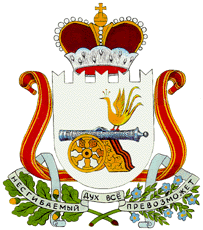 АДМИНИСТРАЦИЯ КОЗИНСКОГО СЕЛЬСКОГО ПОСЕЛЕНИЯСМОЛЕНСКОГО РАЙОНА СМОЛЕНСКОЙ ОБЛАСТИП О С Т А Н О В Л Е Н И Еот 19 июня 2020 года № 97О внесении изменений в Перечень муниципальногоимущества Козинского сельского поселения Смоленского района Смоленской области, свободного от прав третьих лиц (за исключением имущественных прав субъектов малого и среднего предпринимательства),в целях предоставления муниципального имущества во временное владение  и (или) пользованиесубъектам малого и среднего предпринимательства и организациям, образующим инфраструктуру поддержки субъектов малого и среднего предпринимательства	В соответствии с п.28 ч.1 ст.14 Федерального закона от 06.10.2003 года №131-ФЗ «Об общих принципах организации местного самоуправления в Российской Федерации,  ст.ст.11, 18 Федерального закона от 24 июля 2007 года № 209-ФЗ «О развитии малого и среднего предпринимательства в Российской Федерации», Порядком формирования, ведения, обязательного опубликования перечня муниципального имущества муниципального образования Козинского сельского поселения Смоленского  района Смоленской области, свободного от прав третьих лиц (за исключением права хозяйственного ведения, права оперативного управления, а также имущественных прав субъектов малого и среднего предпринимательства), утвержденного Постановлением Администрации Козинского сельского поселения Смоленского района Смоленской области от 24.01.2020 №8 «Об утверждении Порядка формирования, ведения, обязательного опубликования перечня муниципального имущества муниципального образования   Козинского сельского поселения Смоленского района Смоленской области, свободного от прав третьих лиц (за исключением права хозяйственного ведения, права оперативного управления, а также имущественных прав субъектов малого и среднего предпринимательства)    АДМИНИСТРАЦИЯ ПОСТАНОВЛЯЕТ:         1. Внести изменения в  Перечень муниципального имущества Козинского сельского поселения Смоленского района Смоленской  области, свободного от прав третьих лиц (за исключением имущественных прав субъектов малого и среднего предпринимательства), в целях предоставления муниципального имущества  во временное владение и (или) в пользование  субъектам малого и среднего предпринимательства и организациям, образующим инфраструктуру поддержки субъектов малого и среднего предпринимательства, изложив  в новой редакции согласно Приложению.           2. Настоящее постановление подлежит размещению на официальном сайте Администрации Козинского сельского поселения Смоленского района  сети «Интернет».         3.Настоящее постановление вступает в силу со дня подписания.         4. Контроль за исполнением настоящего постановления оставляю за собой.Глава муниципального образованияКозинского сельского поселенияСмоленского района Смоленской области              	              Н.Д. Макаренков                                                                                          УТВЕРЖДЕН                                                                                                                                                                Постановлением Администрации                                                                                                                                                                Козинского сельского поселения                                                                                                                                                                Смоленского района                                                                                                                                                                Смоленской области                                                                                                                                                                от 19 июня 2020 № 97 Перечень муниципального имущества Козинского сельского поселенияСмоленского района Смоленской области, свободного от прав третьих лиц(за исключением имущественных прав субъектов малого и среднего предпринимательства), предназначенного для предоставления его во временное владение и (или) пользование субъектам малого и среднего предпринимательства иорганизациям, образующим инфраструктуру поддержкисубъектов малого и среднего предпринимательства№п/пНаименованиеобъектаМестонахождениеобъектаПлощадьобъектаДата ввода в эксплуатациюБалансодержательКадастровый номер, технические характеристики1.Баня Смоленская область, Смоленский   район, с/п Козинское, д. Богородицкое71,2 кв.м1970г.Администрация Козинского поселения Смоленского района Смоленской области2.Трубопровод горячего водоснабженияСмоленский   район, с/п Козинское,д.Богородицкое1949,6 пог.м1980Администрация Козинского поселения Смоленского района Смоленской области67:18:3840101:1101 Количество вводов 24 шт, количество тепловых камер 16 шт3.ТеплосетьСмоленский   район, с/п Козинское,д. Богородицкое2883,8 пог. м1980Администрация Козинского поселения Смоленского района Смоленской области67:18:3840101:1104